Autism Services Association, Inc.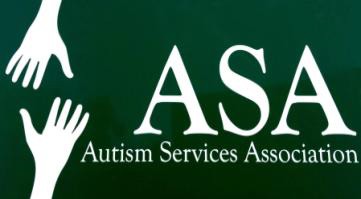 47 Walnut Street, Wellesley Hills, MA  02481TEL: (781) 237-0272	Fax: (781) 237-5020E-Mail: sheelaasa@autismservicesassociation.orgWebsite: www.autismservicesassociation.org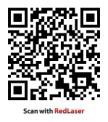 PROGRAM APPLICATIONDATE OF APPLICATION 	I. Applicant’s Name 	Date of Birth 	Address 	Social Security # 	Phone #  	Applicant’s Mass. Health # (If applicable)  	II. Parent(S) Name  	(H) Phone # 	Address  	(W) Phone #  	III. Guardian’s Name _ 	 (H) Phone 	Address  	(W) Phone #  	IV. DMR Service Coordinator/ Rehab Councilor or School District Representative:Name  	Phone # 	Address  	V. Applicant’s Current Program  	Contact Person  	VI. Functional LimitationsVII. Attach a copy of applicant’s current Individual Support Plan (ISP) or IndividualEducation Plan (IEP).VIII. Attach a copy of applicant’s most recent medical, psychological, educational,vocational, and speech/language evaluations.Return completed Application to: Program Director, Autism Services Association Inc.,47 Walnut St.Wellesley Hills, Ma. 02481Autism Services AssociationReferral Check listParticipant: 	Project Director:  	Date:  	Website: www.autismservicesassociation.orgHEALTH HISTORY (YES, NO, GIVE DATES IF APPICABLE)NAME:  	DATE: 	CURRENTMEDICATIONS 	SIDE EFFECTS TOMEDICATION 	HEART DEFECT/DISEASE:	YES	NO DIABETES:	YES   NOSEIZURES:  YES	NOBLEEDING/ CLOTTING DISORDERS:	YES   NO ALLERGIES (please state: medications, pollen, mold,etc.) 	ASTHMA  YES   NOOPERATIONS OR SERIOUS INJURIES(DATED) 	CHRONIC OR RECURRING ILLNESS(Pleasestate) 	ANY RESTRICTED ACTIVITIES: YES   NO IF YES, PLEASE STATE:PHYSICALLY FIT TO WORK:	YES	NOOTHER PERTINENT INFORMATION:HAS THE INDIVIDUAL HAD ALL IMMUNIZATIONS TB(DATE)INCLUDINGDATE OF LAST PHYSICALDoctorDoctors Address & phone number include hospitalHeightWeight_SPECIALDIET 	NUTRITION(CIRCLE) GOOD	POOR	OBESE	UNDERWEIGHTIF TWO PLEASE GIVE BOTH OF MEDICAL INS./MEDICAID &#Insurance Carrier 	PLEASE INCLUDE THE FOLLOWING INFORMATION CURRENT PHYSICAL	&	SIDE EFFECTS TO MEDICATIONDENTIST_ 	DATE OF LAST EXAM 	Information, Referral, Education, Supported Employment and Rehabilitation ServicesServing Central and Eastern MassachusettsAUTHORIZATIONSPARTICIPANTNAME 	1. This is to authorize ASA to act in sharing the responsibility of the delegation of small amounts of client funds for use in various community experiences and activities.2. I give ASA permission, as needed, to open a bank account for the above program participant and to deposit and withdraw funds.3. I give permission, as needed, to cash all pay checks for the above program participant and to keep those monies at ASA to be used for community funds.4. I understand that if the program participant is placed in a competitive employment job where he or she is paid directly by the employer, that I will participate in the payment of IRWE (IMPAIRMENT RELATED WORK EXPENSES), a program through the Social Security Administration.5. I understand that to ensure safety, if there are behavioral issues that may cause self-injury, injury to others or property destruction, that restraint and containment may be used or that 911 may be called.Signature (Guardian, if indicated)/ DateWebsite: www.autismservicesassociation.orgInformation, Referral, Education, Supported Employment and Rehabilitation ServicesServing Central and Eastern MassachusettsRELEASE OF MEDIA INFORMATIONI hereby give my permission to Autism Services Association, Inc., to release personal information to the media including newspapers, TV, radio, etc.I give consent to the following specific media event(s) with the following restrictions (if any) ASA’s FACEBOOK, WEBSITE PAGE AND BROCHUREI hereby give consent voluntarily, without threat of punishment of prompts of special reward.  I have been given the opportunity to fully discuss the release of media information and to have my questions answered.  I understand that I may withdraw consent at any time prior to release without fear of punishment or reprisal.Signature/                                                                               DateI have fully explained the release of information from above and answered all questions to the best of my ability. It is my opinion that consent has been given knowingly and freely.(Person obtaining consent)                                                    DateTitle, Autism Services Association, Inc.Expiration Date – (not to be more than one year)Website: www.autismservicesassociation.orgInformation, Referral, Education, Supported Employment and Rehabilitation ServicesServing Central and Eastern MassachusettsEMERGENCY MEDICAL TREATMENT PERMISSION FORMIn the event of a medical emergency, I hereby authorize emergency medical treatment for: (Name) 	Parent/Guardian/DateDate of Birth: 	Name of Health Plan:_ 	Health Plan ID#:  	Any pertinent medicalinformation: 	Website: www.autismservicesassociation.orgInformation, Referral, Education, Supported Employment and Rehabilitation ServicesServing Central and Eastern MassachusettsRELEASE OF EMPLOYMENT INFORMATIONI hereby give my permission to Autism Services Association, Inc. to release pertinent employment information for the sole purposes of obtaining employment.  This material will be used in searching for job opportunities and will be given only to those persons responsible for hiring. I give consent, on the condition that the material released be used only for the above reason with the following restrictions, if any:I hereby give consent voluntarily, without threat of punishment or prompts of special reward.  I have been given the opportunity to fully discuss the release and to have my questions, if any, answered.  I understand that I may withdraw consent at any time prior to release without fear of punishment or reprisal.Signature                                                                                          / DateI have fully explained the release of information form above and answered all questions to the best of my ability.  It is my opinion that consent has been given knowingly and freely.(person obtaining consent)                                                               Date(Title) Autism Services Association, IncExpiration Date – Not to be more than one year47 Walnut Street, Wellesley Hills, MA  02481TEL: (781) 237-0272	Fax: (781) 237-5020E-Mail: sheelaasa @autismservicesassociation.orgWebsite: www.autismservicesassociation.orgInformation, Referral, Education, Supported Employment and Rehabilitation ServicesServing Central and Eastern MassachusettsAUTHORIZATION TO ATTEND AUTISM SERVICES ASSOCIATON’S DAY HABILITATION PROGRAM, PARTICIPATE IN THEIR DAY HABILITATION SERVICE PLAN AND RECEIVE ALLIED HEALTH THERAPY EVALUATIONS.I approve thatattend ASA’s Day HabilitationProgram and participate in his/her individual Day Habilitation Service Plan, including: Self-help, Sensorimotor, Communication, Social, Independent Living, Affective and Behavioral Development areas, including the allied health evaluations of: physical therapy, occupational therapy, speech therapy, and behavioral therapy.Physician’s Signature	Date47 Walnut Street, Wellesley Hills, MA  02481TEL: (781) 237-0272	Fax: (781) 237-5020E-Mail: sheelaasa @autismservicesassociation.orgWebsite: www.autismservicesassociation.orgInformation, Referral, Education, Supported Employment and Rehabilitation ServicesServing Central and Eastern MassachusettsTo ASADate:  	I approve that my son/daughter attend ASA Day Habilitation ProgramParticipant:  	Participant/Parent/Guardian Signature:  	YESNODATE OF TOURPROGRAM APPLICATIONINTAKE INTERVIEWACCEPTANCE LETTERCONSUMER HANDBOOKSEVERITY PROFILE (if indicated)CURRENT ISP/ IEP/ITP/Interim Day Hab. Service plan(after 5 days if indicated)SOCIAL HISTORYMEDICAL HISTORYPHYSIANS AUTHORIZATION (ifindicated)PHYSICAL FORM &ASA HEALTH FORMCOPY OF MEDICAL INSURANCE CARDIMMUNIZATION RECORDASA’S AUTHORIZATION FORMS(MEDIA/EMPLOYMENT RELEASE)ASA’S AUTHORIZATION FORMONEY MANAGEMENT (COMMUNITY FUNDS, BANK ACCOUNT/ CASH CHECKS)BIRTH CERTIFICATEPICTURE IDENTIFICATIONCOPY OF SOCIAL SECURITYCARDGUARDAINSHIP DECREEGUARDIAN/PARENT/PARTICPANT AUTHORIZATION